Виды соединений: разъёмные, неразъёмныеВ процессе изготовления машин некоторые их детали соединяют между собой, при этом образуются неразъёмные или разъёмные соединения. Неразъёмными называют соединения, которые невозможно разобрать без нарушения или повреждения деталей. К ним относятся заклёпочные, сварные, клеевые соединения, соединения, полученные пайкой, а также условно посадки с натягом.Разъёмными называют соединения, которые можно разбирать и вновь собирать без повреждения деталей. К разъёмным относятся резьбовые, шпоночные, шлицевые и другие соединения.Сварные соединения образуются путём местного нагрева деталей в зоне сварки. Наибольшее распространение получили электрические виды, основными из которых являются дуговая и контактная сварка.Различают следующие разновидности дуговой сварки:автоматическая сварка под флюсом (этот вид сварки высокопроизводителен и экономичен, даёт хорошее качество шва, применяется в крупносерийном и массовом производстве для конструкций с длинными швами);полуавтоматическая сварка под флюсом (применяется для конструкций с короткими прерывистыми швами);ручная сварка (применяется в тех случаях, когда другие виды дуговой сварки нерациональны, этот вид сварки малопроизводителен, качество шва зависит от квалификации сварщика).Контактная сварка применяется в серийном и массовом производстве для нахлёсточных соединений тонкого листового металла (точечная, шовная контактные сварки) или для стыковых соединений круглого и полосового металла (стыковая контактная сварка).Достоинства сварных соединений:невысокая стоимость соединения благодаря малой трудоёмкости сварки и простоте конструкции сварного шва;сравнительно небольшая масса конструкции (на 15-25% меньше массы клёпаной):из-за отсутствия отверстий под заклёпки требуется меньшая площадь свариваемых деталей;соединение деталей может выполняться без накладок;отсутствуют выступающие массивные головки заклёпок;герметичность и плотность соединения;возможность автоматизации процесса сварки;возможность сварки толстых профилей.Недостатки сварных соединений:прочность сварного шва зависит от квалификации сварщика (устраняется применением автоматической сварки);коробление деталей из-за неравномерности нагрева в процессе сварки;недостаточная надёжность при значительных вибрационных и ударных нагрузках.Соединения с натягом осуществляются подбором соответствующих посадок, в которых натяг создаётся необходимой разностью посадочных размеров насаживаемых одна на другую деталей. Взаимная неподвижность соединяемых деталей обеспечивается силами трения, возникающими на поверхности контакта деталей.Соединения деталей с натягом условно относят к неразъёмным соединениям, хотя, особенно при закалённых поверхностях, они допускают разборку и новую сборку деталей. Для этого используют:механическое сопряжение;тепловые посадки;охлаждение охватываемой детали.Достоинства соединений с натягом:простота конструкции и хорошее базирование соединяемых деталей;большая нагрузочная способность.Недостатки соединений с натягом:сложность сборки и, особенно, разборки;рассеивание прочности соединения в связи с колебаниями действительных посадочных размеров в пределах допусков.Резьбовые соединения являются наиболее распространёнными разъёмными соединениями. Их образуют болты, винты, шпильки, гайки и другие детали, снабжённые резьбой.Резьбы классифицируют в зависимости от:формы поверхности, на которой образуется резьба:цилиндрические;конические;формы профиля резьбы:треугольные;упорные;трапецеидальные;прямоугольные;круглые;направления винтовой линии резьбы:правые (винтовая линия поднимается слева вверх направо);левые (имеют ограниченное применение);числа заходов резьбы (определяется с торца винта по числу сбегающих витков):однозаходные;многозаходные;назначения резьбы:крепёжные (применяют в резьбовых соединениях; имеют треугольный профиль, который характеризуется большим трением, предохраняющим резьбу от самоотвинчивания, а также высокой прочностью и технологичностью);крепёжно-уплотняющие (применяют в соединениях, требующих герметичности; выполняют треугольного профиля, но без радиальных зазоров; как правило, все крепёжные резьбовые детали имеют однозаходную резьбу);для передачи движения (применяют в винтовых механизмах; имеют трапецеидальный (реже – прямоугольный) профиль, который характеризуется меньшим трением).Достоинства резьбовых соединений:высокая нагрузочная способность и надёжность;наличие большой номенклатуры резьбовых деталей для различных условий работы;удобство сборки и разборки;малая стоимость, обусловленная стандартизацией и высокопроизводительными процессами изготовления.Недостатки резьбовых соединений:наличие большого количества концентраторов напряжений, которые снижают сопротивление усталости при переменных напряжениях.Шпоночные соединения состоят из вала, шпонки и ступицы охватывающей детали.Шпонка представляет собой брус, вставляемый в пазы вала и ступицы, для передачи вращающего момента между валом и охватывающей деталью.Шпоночные соединения подразделяют на:ненапряжённые (при сборке соединений в деталях не возникает предварительных напряжений):с призматическими шпонками (рабочие грани – боковые, не удерживают детали от осевого смещения вдоль вала) по форме торцов различают:со скруглёнными торцами (рисунок 1, исполнение 1);с плоскими торцами (рисунок 1, исполнение 2);с одним плоским, а другим скруглённым торцом (рисунок 1, исполнение 3);с сегментными шпонками (рабочие грани – боковые, применяют при передаче небольших вращающих моментов, просты в изготовлении, удобны при монтаже и демонтаже – шпонки свободно вставляют в паз и вынимают) (рисунок 2);напряжённые (при сборке соединений в деталях возникают предварительные (монтажные) напряжения):с клиновыми шпонками (имеют форму односкосных самотормозящих клиньев с уклоном 1:100, не требуют стопорения ступицы от продольного перемещения вдоль вала, хорошо воспринимают ударные и знакопеременные нагрузки) (рисунок 3);с тангенциальными шпонками (состоят из двух форму односкосных клиньев с уклоном 1:100 каждый, работают узкими гранями, вводятся в пазы ударом, применяются для передачи больших вращающих моментов с переменным режимом работы, в соединении ставят две пары тангенциальных шпонок под углом 120°) (рисунок 4).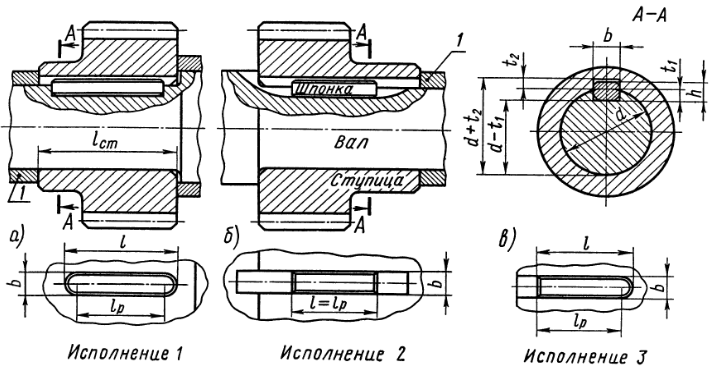 Рисунок 1 – Соединения призматическими шпонками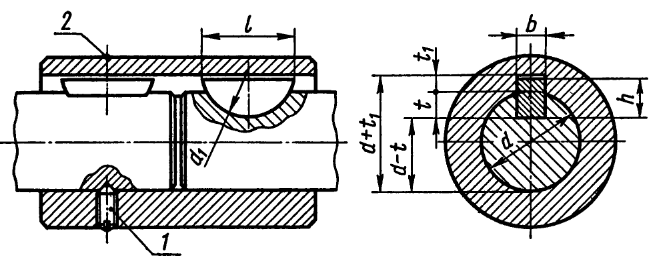 Рисунок 2 – Соединение сегментной шпонкой: 1 – винт установочный; 2 – кольцо замковое пружинное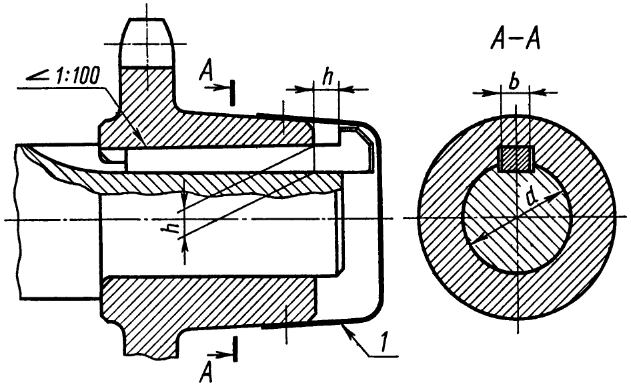 Рисунок 3 – Соединение клиновой шпонкой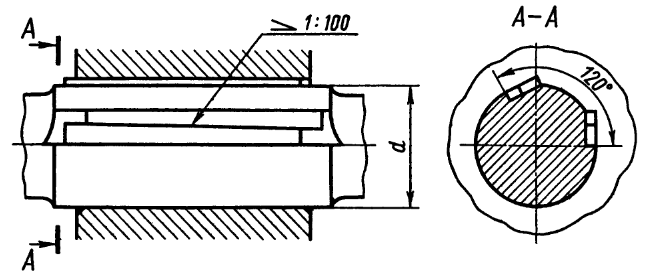 Рисунок 4 – Соединение тангенциальными шпонкамиДостоинства шпоночных соединений:простота конструкции;сравнительная лёгкость монтажа и демонтажа.Недостатки шпоночных соединений:шпоночный паз ослабляет вал и ступицу охватывающей детали не только уменьшением сечения, но, главное, значительной концентрацией напряжений изгиба и кручения;трудоёмкость изготовления.Шлицевые соединения образуются выступами – зубьями на валу и соответствующими впадинами – шлицами в ступице охватывающей детали. Рабочими являются боковые стороны зубьев. Упрощенно шлицевые соединения можно рассматривать как многошпоночные.Шлицевые соединения различают:по характеру соединения:неподвижные (для закрепления охватывающей детали на валу);подвижные (допускают перемещение детали вдоль вала);по способу центрирования ступицы относительно вала:по наружному диаметру (наиболее технологично);по внутреннему диаметру (при высокой твёрдости материала ступицы);по боковым поверхностям зубьев (более равномерно распределение нагрузки по зубьям);по форме зубьев:прямобочные (имеют постоянную толщину зубьев) (рисунок 5);эвольвентные (имеют повышенную прочность, используются для передачи больших вращающих моментов) (рисунок 6);треугольные (применяют только в неподвижных соединениях для тонкостенных ступиц, пустотелых валов, при передаче небольших крутящих моментов) (рисунок 7).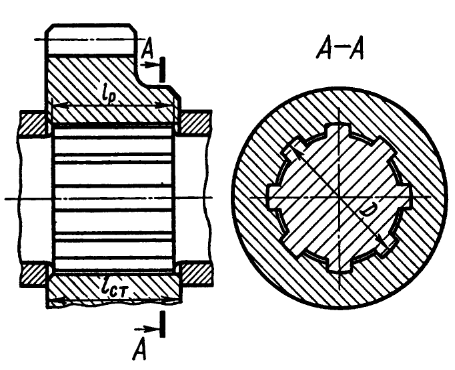 Рисунок 5 – Прямобочное шлицевое соединение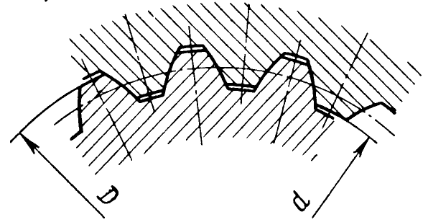 Рисунок 6 – Эвольвентное шлицевое соединение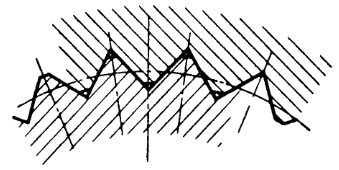 Рисунок 7 – Треугольное шлицевое соединениеДостоинства шлицевых соединений (по сравнению со шпоночными соединениями):обеспечивают лучшее базирование соединяемых деталей и более точное направление при осевом перемещении;уменьшается число деталей соединения (шлицевое соединение образуют две детали, шпоночное – три-четыре);при одинаковых габаритах допускают передачу больших вращающих моментов за счёт большей поверхности контакта;обеспечивается высокая надёжность при динамических и реверсивных нагрузках;вал зубьями ослабляется незначительно;уменьшается длина ступицы.Недостатки шлицевых соединений (по сравнению со шпоночными соединениями):более сложная технология изготовления;более высокая стоимость.Вопросы для контроляКакие существуют основные разновидности соединений?Какие существуют разновидности сварных соединений?Каковы достоинства и недостатки сварных соединений?Какие существуют способы сборки и разборки соединений с натягом?Каковы достоинства и недостатки соединений с натягом?Какие существуют разновидности резьбовых соединений?Каковы достоинства и недостатки резьбовых соединений?Какие существуют разновидности шпоночных соединений?Каковы достоинства и недостатки шпоночных соединений?Какие существуют разновидности шлицевых соединений?Каковы достоинства и недостатки шлицевых соединений?